Sociology Requirements Worksheet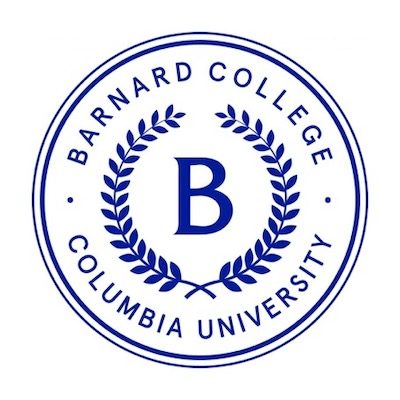 Name:Graduation Date:*No more than 1 course can be at the 2000-level and 1 course must be a seminar at the 3900 level.A. THESIS OPTION**May be completed by approved enrollment in CU Senior Seminar UN 3996 (fall and spring) ORB. RESEARCH PAPER OPTION Additional Comments (e.g., 2nd major/concentration; minor; etc.?)   FOUNDATIONSOR EQUIVALENT TRANSFER COURSE[COURSE NAME, CODE & INSTITUTION]SEMESTER COMPLETEDSocial World (SOCI UN1000) Theory (SOCI UN3000) Methods (SOCI UN3010)     ELECTIVES*COURSE NAME, CODE & INSTITUTION SEMESTER COMPLETED2000 + LEVEL3000+ LEVEL3000+ LEVEL3000+ LEVEL3900+ LEVELSENIOR REQUIREMENTSEMESTER COMPLETEDSOC BC3087SOC BC3088BC/CU 3900+ SeminarSOC BC3900+Designated Research Seminar